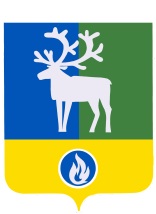 ГОРОДСКОЕ ПОСЕЛЕНИЕ БЕЛОЯРСКИЙБЕЛОЯРСКИЙ РАЙОНХАНТЫ-МАНСИЙСКИЙ АВТОНОМНЫЙ ОКРУГ - ЮГРАСОВЕТ ДЕПУТАТОВРЕШЕНИЕот 5 августа 2022 года                                                                                                         № 25Об опубликовании проекта решения Совета депутатов городского поселения Белоярский «О внесении изменений в устав городского поселения Белоярский» и назначении публичных слушаний В соответствии со статьями 28, 44 Федерального закона от 6 октября 2003 года 
№ 131-ФЗ «Об общих принципах организации местного самоуправления в Российской Федерации», Порядком организации и проведения публичных слушаний в городском поселении Белоярский, утвержденным решением Совета депутатов городского поселения Белоярский от 29 марта 2017 года № 16 «Об утверждении Порядка организации                           и проведения публичных слушаний в городском поселении Белоярский», Совет депутатов городского поселения Белоярский р е ш и л:1. Назначить публичные слушания по проекту решения Совета депутатов городского поселения Белоярский «О внесении изменений в устав городского поселения Белоярский» на 15 августа 2022 года.Инициатор публичных слушаний – Совет депутатов городского поселения Белоярский. Место проведения публичных слушаний – здание администрации Белоярского района, зал совещаний, 4 этаж. Время начала публичных слушаний – 
17 часов 00 минут.2. Опубликовать в бюллетене «Официальный вестник городского поселения Белоярский» проект решения Совета депутатов городского поселения Белоярский 
«О внесении  изменений в устав городского поселения Белоярский» согласно приложению к настоящему решению, с одновременным опубликованием Порядка учета предложений по проекту устава городского поселения Белоярский, проекту решения Совета депутатов городского поселения Белоярский о внесении изменений в устав городского поселения Белоярский, а также участия граждан в его обсуждении, утвержденного решением Совета депутатов городского поселения Белоярский от 24 мая 2017 года № 24 «Об утверждении Порядка учета предложений по проекту устава городского поселения Белоярский, проекту решения Совета депутатов городского поселения Белоярский о внесении изменений                    в устав городского поселения Белоярский, а также участия граждан в его обсуждении».3. Установить, что предложения и замечания от жителей городского поселения Белоярский по проекту решения Совета депутатов городского поселения Белоярский                    «О внесении изменений в устав городского поселения Белоярский» принимаются в срок 
до 18 часов 00 минут 12 августа 2022 года администрацией городского поселения Белоярский, уполномоченной на осуществление организационных действий                                  по подготовке и проведению публичных слушаний, в письменной форме или в форме электронного документа на адрес электронной почты: MartynovAA@admbel.ru. 	4. Опубликовать настоящее решение в бюллетене «Официальный вестник городского поселения Белоярский».	5.   Настоящее решение вступает в силу после его официального опубликования.Глава городского поселения Белоярский 						   Е.А. Пакулев ПРИЛОЖЕНИЕ  к решению Совета депутатовгородского поселения Белоярскийот 5 августа 2022 года № 25П Р О Е К Трешения Совета депутатов городского поселения Белоярский «О внесении изменений в устав городского поселения Белоярский»ГОРОДСКОЕ ПОСЕЛЕНИЕ БЕЛОЯРСКИЙ                                 БЕЛОЯРСКИЙ РАЙОН ХАНТЫ-МАНСИЙСКИЙ АВТОНОМНЫЙ ОКРУГ – ЮГРА   СОВЕТ ДЕПУТАТОВ РЕШЕНИЕот  _____________ 2022 года	                                          	                                      № ___О внесении изменений в устав городского поселения Белоярский Рассмотрев изменения в устав городского поселения Белоярский, Совет депутатов городского поселения Белоярский  р е ш и л:1. Принять прилагаемые изменения в устав городского поселения Белоярский.2. Направить настоящее решение в Управление Министерства юстиции Российской Федерации по Ханты-Мансийскому автономному округу – Югре для государственной регистрации.3. Опубликовать настоящее решение в бюллетене «Официальный вестник городского поселения Белоярский» в течение семи дней со дня поступления из Управления Министерства юстиции Российской Федерации по Ханты-Мансийскому автономному округу – Югре уведомления о включении сведений об уставе муниципального образования, муниципальном правовом акте о внесении изменений в устав муниципального образования в государственный реестр уставов муниципальных образований субъекта Российской Федерации.  4. Настоящее решение вступает в силу после его официального опубликования. Глава городского поселения Белоярский 	                                               Е.А. Пакулев	ПРИЛОЖЕНИЕк решению Совета депутатов                                    городского поселения Белоярский от   _________ 2022 года  № __И З М Е Н Е Н И Яв устав городского поселения Белоярский1. Дополнить статьей 7.1 следующего содержания:«Статья 7.1. Исполнение полномочий по организации  подготовки  и проведения муниципальных  выборов, местного референдумаПолномочия по организации  подготовки и   проведения муниципальных выборов, местного референдума по решению Избирательной комиссии Ханты-Мансийского автономного округа – Югры возлагаются на территориальную избирательную комиссию Белоярского района.».2.  Статью 27 «Избирательная комиссия муниципального образования» признать утратившей силу._____________